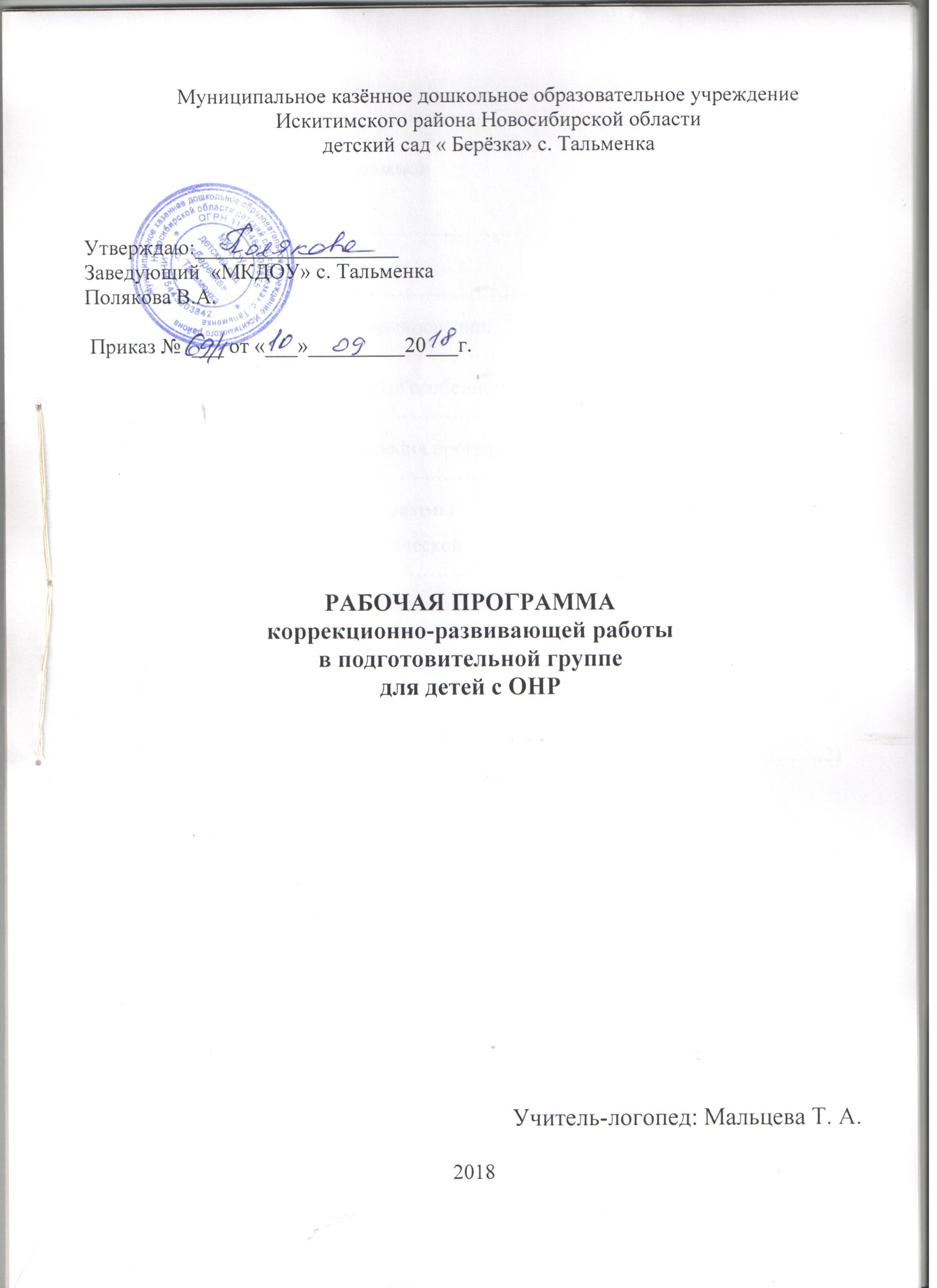 Содержание:Целевой раздел программы1.1.Пояснительная записка………………………………………………………………………………….….31.1.1.Цель и задачи реализации программы…………………………………………………………………………..……..51.1.2.. Принципы и подходы к формированию программы………………………………………………………………………………....51.1.3 Возрастные и индивидуальные особенности контингента логопункт………………………………………………………………………………….61.2.Планируемые результаты освоения программы .…………………………………………...……………………………………..………….9II. Содержательный раздел программы2.1Основные направления логопедической работы…………………………………………………………………………………….112.2.Направление коррекционно-развивающей работы учителя – логопеда………………………………..............................................................................14 2.3. Календарно – тематическое планирование работы учителя — логопеда ……………………………………………………………………………………..……...152.4. Взаимодействие с родителями……………………………………………………………………………….21Организационный раздел программы3.1Форма организации коррекции звукопроизношения……………………………………………………………………..233.2. Материально-техническое обеспечение Программы……………………………………………………………………………….243.3.Индивидуальная работа……………………………………..………………………243.4.Список литературы…………………………………………………………………..27I. Целевой раздел программыПояснительная запискаФедеральный государственный стандарт дошкольного образования определяет целевые ориентиры – социальные и психологические характеристики личности ребенка на этапе завершения дошкольного образования, среди которых речь занимает одно из центральных мест как самостоятельно формируемая функция, а именно: к завершению дошкольного образования ребенок хорошо понимает устную речь и может выражать свои мысли и желания. Так же речь включается в качестве важного компонента, в качестве средства общения, познания, творчества в следующие целевые ориентиры:- активно взаимодействует со сверстниками и взрослыми, участвует в совместных играх;способен договариваться, учитывать интересы и чувства других, сопереживать неудачам и радоваться успехам других, стараться разрешать конфликты;- может фантазировать вслух, играть звуками и словами;- проявляет любознательность, задает вопросы, касающиеся близких и далеких предметов и явлений, интересуется причинно-следственными связями (как? почему? зачем?), пытается самостоятельно придумывать объяснения явлениям природы и поступкам людей;- обладает начальными знаниями о себе, природном, социальном и культурном мире, в котором он живет.По сути, ни один из целевых ориентиров дошкольного образования не может быть достигнут без освоения речевой культуры.Для достижения целевых ориентиров необходима систематическая профилактика и коррекция речевых нарушений у детей, поскольку многие из них имеют особенности, которые могут нарушить благоприятный ход онтогенеза речи, что наиболее ярко проявляется к пятилетнему возрасту.Программа составлена в соответствии с:Законом Российской Федерации «Об образовании»;Федеральным государственным образовательным стандартом дошкольного образования;Конвенцией ООН о правах ребенка;Декларацией прав ребенка;Программой логопедической работы по преодолению фонетико-фонематического недоразвития речи у детей. Авторы: Т. Б. Филичева, Г. В. Чиркина, Т. В. Туманова;Каше Г. А. Исправление недостатков речи у дошкольников – М.: «Просвещение» 1971.Фомичёва М. Ф. Воспитание у детей правильного произношения. М.: «Просвещение» 1989.Ткаченко Т.А. Учим говорить правильно. Система коррекции общего недоразвития речи у детей 5 лет.Методическое пособие для коррекции общего недоразвития речи. О.Н.Лиманская.а также разработками отечественных ученых в области логопедии, общей и специальной педагогики и психологии.Адресат программы:дошкольники 5-7 лет, имеющие нарушения:1) звукопроизношения;2) фонематического слуха.Актуальность программыДанная коррекционно – развивающая программа разработана в целях оказания логопедической помощи дошкольникам , имеющим нарушение звукопроизношения с фонематическими нарушениями речи.Овладение правильным произношением речевых звуков является одним из очень важных звеньев в развитии речи ребенка. Заканчивается процесс становления звукопроизношения к 5-6-летнему возрасту, когда ребенок правильно может произносить все звуки (Парамонова Л.Г.). Однако благополучное формирование звукопроизносительной стороны речи происходит далеко не всегда. У многих детей дефекты звукопроизношения, возникнув и закрепившись в детстве, с большим трудом преодолеваются в последующие годы и могут сохраниться на всю жизнь.Кроме того, научными исследованиями в области дефектологии доказано исключительно важное значение раннего распознавания речевого недоразвития и его более ранней коррекции, что позволяет предупреждать затруднения детей при обучении в школе (Т.А.Власова, 1972). Коррекционно-воспитательная работа с детьми дошкольного возраста приводит к значительной их компенсации.2) Научная обоснованностьПрограмма написана в соответствии с современными представлениями науки о механизмах формирования звукопроизношения у ребенка.Теоретической основой программы являются положения о соотношении коррекции и развития, разработанные Л.С. Выготским, П.Я. Гальпериным, Б.Д.Элькониным.В программе также нашли отражения идеи ряда учёных: Г. А. Волковой, Л.С. Волковой, В. А. Ковшикова, Р. И. Лалаевой, Л. Г. Парамоновой, О.В Правдиной, Т. Б. Филичивой, Т.Б.Чиркиной, М. Ф. Фомичёвой, М. Е. Хватцева, по проблеме коррекции устной речи.1.1.1.Цель и задачи реализации программы.Учитывая контингент детей, зачисленных в логопедические группы были поставлены следующие цели и задачи коррекционно-развивающей работы.Цель – планировать коррекционную работу с учетом особенностей развития и возможностей каждого воспитанника и управлять образовательным процессом по коррекции нарушений развития детей.Задачи:-определить основные методические подходы и последовательность коррекционной работы с учетом контингента воспитанников и особенностей образовательного процесса образовательной организации в текущем учебном году;- создать благоприятные условия для развития детей в соответствии с их возрастными и индивидуальными особенностями и склонностями;- создать благоприятные условия для овладения детьми самостоятельной, связной, грамматически правильной речью и коммуникативными навыками;- способствовать формированию фонетических систем русского языка у дошкольника и элементов грамоты;- способствовать объединению обучения и воспитания в целостный образовательный процесс.1.1. 2.Принципы и подходы к формированию программы.Основные принципы:- принцип индивидуализации, учета возможностей, особенностей развития и потребностей каждого ребенка;- принцип признания каждого ребенка полноправным участникомОбразовательной деятельности;- принцип поддержки детской инициативы и формирования познавательных интересов каждого ребенка;- принципы интеграции усилий специалистов;- принцип конкретности и доступности учебного материала, соответствиятребований, методов, приемов и условия образования индивидуальным и возрастным особенностям детей;- принцип систематичности и взаимосвязи учебного материала;- принцип постепенности подачи учебного материала;- принцип концентрического наращивания информации в каждой из последующих возрастных групп во всех пяти образовательных областях.Программа построена в соответствии с особенностями организации образовательной деятельности по коррекции речевых нарушений в детском саду.1.1.3.Возрастные и индивидуальные особенности контингента логопунктаВозрастные особенности детей от 5 до 6 лет.На шестом году жизни ребенка происходят важные изменения в развитии речи. Для детей этого возраста становится нормой правильное произношение звуков. Сравнивая свою речь с речью взрослых, дошкольник может обнаружить собственные речевые недостатки. Ребенок шестого года жизни свободно использует средства интонационной выразительности: может читать стихи грустно, весело или торжественно, способен регулировать громкость голоса и темп речи в зависимости от ситуации (громко читать стихи на празднике или тихо делиться своими секретами и т.п.). Дети начинают употреблять обобщающие слова, синонимы, антонимы, оттенки значений слов, многозначные слова. Словарь детей также активно пополняется существительными, обозначающими названия профессий, социальных учреждений (библиотека, почта, универсам, спортивный клуб и т.д.); глаголами, обозначающими трудовые действия людей разных профессий, прилагательными и наречиями, отражающими качество действий, отношение людей к профессиональной деятельности.Дети учатся самостоятельно строить игровые и деловые диалоги, осваивая правила речевого этикета, пользоваться прямой и косвенной речью; в описательном и повествовательном монологах способны передать состояние героя, его настроение, отношение к событию, используя эпитеты, сравнения.Внимание детей становится более устойчивым и произвольным. Они могут заниматься не очень привлекательным, но нужным делом в течение 20–25 мин вместе со взрослым. Ребенок этого возраста уже способен действовать по правилу, которое задается взрослым.Возрастные особенности детей от 6 до 7 лет.В сюжетно-ролевых играх дети этого возраста начинают осваивать сложные взаимодействия людей, отражающие характерные значимые жизненные ситуации, например, свадьбу, рождение ребёнка, болезнь, трудоустройство. Игровые действия детей становятся более сложными, обретают особый смысл, который не всегда открывается взрослому. Продолжает развиваться восприятие, образное мышление. Продолжают развиваться навыки обобщения и рассуждения, но они в значительной степени ещё ограничиваются наглядными признаками ситуации. Развивается воображение, однако часто приходится констатировать снижение развития воображения в этом возрасте в сравнении со старшей группой.Внимание дошкольников становится произвольным, время произвольного сосредоточения достигает 30 минут. Продолжают развиваться все компоненты речи, диалогическая и некоторые виды монологической речи. Расширяется словарь. Дети начинают активно употреблять обобщающие существительные, синонимы, антонимы, прилагательные. В подготовительной к школе группе завершается дошкольный возраст: ребёнок обладает высоким уровнем познавательного и личностного развития, что позволяет ему в дальнейшем успешно учиться в школе.Характеристика речи детей с фонетико-фонематическим недоразвитием (ФФНР), и ОНР    IV уровнем речевого развитияФонетико-фонематическое недоразвитие речи (ФФНР) – это нарушение процесса формирования произносительной системы родного языка у детей с различными речевыми расстройствами вследствие дефектов восприятия и произношения фонем.В речи ребёнка с ФФНР отмечаются трудности процесса формирования звуков, отличающихся тонкими артикуляционными или акустическими признаками. Определяющим признаком является пониженная способностьк анализу и синтезу.Следует подчеркнуть, что ведущим дефектом при ФФНР является несформированность процессов восприятия звуков речи.К ОНР IV уровня отнесены дети с остаточными явлениями недоразвития лексико-грамматических и фонетико-фонематических компонентов языковой системы.Для детей данного уровня типичным является несколько вялая артикуляция звуков, недостаточная выразительность речи и нечёткая дикция.Незавершённость формирования звуко-слоговой структуры, смешение звуков, низкий уровень дифференцированного восприятия фонем являются важным показателем того, что процесс фонемообразования у детей не завершен.Коррекционно-развивающая работа с ФФНР и ОНР IV ур. строится с учетом особенностей психической деятельности детей. Таким образом, логопедическое воздействие органически связано с развитием у дошкольников внимания, памяти, умения управлять собой и другими психическими процессами.Исходя из неоднородности состава детей на логопункте (с ФФНР и ОНР IV ур.), обусловленной различной этиологией нарушения, важно в результате обследования дифференцированно оценить степень отставания в усвоении учебного материала, также следует учитывать программные требования данного возраста.Характеристика речевого развития детей 5-7 лет с ОНРОНР - это такое речевое нарушение, при котором у детей с нормальным слухом и относительно сохранным интеллектом наблюдается недоразвитие всех компонентов речевой системы (фонетико-фонематического и лексико-грамматического). Это обусловлено тем, что в процессе оптогенеза все компоненты развиваются в тесной взаимосвязи, и недоразвитие какого-то одного компонента вызывает недоразвитие других компонентов речевой системы.Уровень общего недоразвития речи может быть различен: от полного отсутствия речевых средств обучения, до развернутой речи с элементами фонетико-фонематического и лексико-грамматического недоразвития.Левина Р.Е. выделила три уровня общего недоразвития речи:1. самый тяжелый – ОНР 1 уровня;2.  средний – ОНР 2 уровня;3. более легкий – ОНР 3 уровняОбщее недоразвитие речи I уровня.Фонематические восприятия, анализ и синтез отсутствуют. Фонетическая сторона речи тоже грубо нарушена, звукопроизношение смазанное. На этом уровне речевого развития трудно определить, какой звук произносит ребенок. Пассивный словарь шире активного, но понимание речи все же ограничено ситуацией. Грамматический строй речи практически не сформирован. Словоизменение и словообразование отсутствует. Появляется фраза, но в ней нет точной связи  между словами, нет грамматического оформления, связь отсутствует в виде просодики и интонации, т.е. фразовая речь либо полностью отсутствует на первом уровне ОНР, либо характеризуется фрагментарностью.Общее недоразвитие речи II уровня.На втором уровне речевые возможности ребенка значительно возрастают. У детей имеется довольно большой словарный запас. В речи преобладают существительные, мало глаголов, и еще меньше прилагательных. Очень много в речи детей наблюдается вербальных ошибок (например, «стрехает» вместо «чистит», «стирает», «моет»), особенно глагольных. Много смешений, наблюдается неточность значений слов. В речи ребенка очень много аморфных глаголов («делает», «идет», «стоит» и т.п.). Ребенок использует фразовую речь. Появляются распространенные предложения. С точки зрения количества слов предложения довольно объемные, но грамматически фраза оформлена  неправильно. Не все формы дифференцируются правильно. Ребенок неправильно употребляет падежные беспредложные формы (неправильное согласование существительных и прилагательных в среднем роде, особенно в косвенных падежах). Предложно-падежные конструкции воспроизводятся неправильно. Например: « Я была лелька», вместо «Я была на елке». В целом, предлоги и союзы используются редко. Для детей со 2-ым уровнем ОНР характерны грубые нарушения грамматического строя речи. Наблюдается большое количество аграмматизмов при употреблении существительных, глаголов; прилагательные употребляются крайне редко, т.к. они носят отвлеченный характер. У детей усвоены только простые формы словоизменения. Словообразование грубо нарушено. Таким образом, у детей с ОНР 2 уровня наблюдаются морфологические и синтаксические аграмматизмы, примитивная связная речь, понимание речи остается неполным, т.к. многие грамматические формы  различаются  недостаточно.Общее недоразвитие речи III уровня.Этот уровень характеризуется тем, что обиходная речь становится более развернутой, отсутствуют грубые фонетические и лексико-грамматические нарушения. Звуковая сторона относительно сформирована, но остаются нарушения произношения сложных по артикуляции звуков и нарушения звукослоговой структуры слова. Особенно большие нарушения наблюдаются во всех формах связной речи (рассказ по сюжетной картинке, рассказ на заданную тему). Есть неточности употребления многих слов, вербальные парафазии. Имеется несформированность семантических полей. В активном словаре присутствуют существительные, глаголы, но мало прилагательных, сложных предлогов и союзов, но они все-таки уже имеются. В активной речи используются преимущественно простые распространенные предложения. Возникают большие трудности при употреблении сложноподчиненных предложений. Наблюдается  недостаточная сформированность и неточная дифференциация форм словоизменения и словообразования. Аграмматизмы наблюдаются в тех формах, которые поздно появляются в онтогенезе. Например, согласование существительных и прилагательных в среднем роде, употребление сложных предлогов «из-за», «из-под». Очень часто отсутствуют связующие звенья в сложноподчиненных предложениях. Наблюдается нарушение сложных форм фонематического анализа и синтеза. Выражены нарушения в овладении чтением и письмом.1.2. Планируемые результаты освоения программы.Форма отслеживания динамики речевого развития, эффективности коррекционного воздействия, правильного планирования коррекционно-образовательного процесса позволяет добиться положительной динамики результатов коррекционно-развивающей работы с детьми, независимо от языка, психофизиологических особенностей.В итоге логопедической работы дети должны научиться:-понимать обращенную речь в соответствии с параметрами возрастной нормы;фонетически правильно оформлять звуковую сторону речи; а правильно передавать слоговую структуру слов, используемых в самостоятельной речи;- пользоваться в самостоятельной речи простыми распространенными я сложными предложениями, владеть навыками объединения их в рассказ;- владеть элементарными навыками пересказа; а владеть навыками диалогической речи;- владеть навыками словообразования: продуцировать названия существительных от глаголов, прилагательных от существительных и глаголов, уменьшительно -ласкательных и увеличительных форм существительных ;- грамматически правильно оформлять самостоятельную речь в соответствии с нормами языка. Падежные, родовидовые окончания слов должны проговариваться четко; простые и почти все сложные предлоги употребляться адекватно;-использовать в спонтанном общении слова различных лексико- грамматических категорий (существительных, глаголов, наречий, прилагательных, местоимений и т. д.);владеть элементами грамоты: навыками чтения и печатания некоторых букв, слогов, слов и коротких предложений в пределах программы.В дальнейшем осуществляется совершенствование всех компонентов языковой системы. II. Содержательный раздел программы2.1.Основные направления логопедической работыОбследование воспитанников ДОУ старшей и подготовительной группы и выявление среди них детей, нуждающихся в профилактической и коррекционной помощи в области развития речи.Установление причин речевых нарушений, квалификации их характера, степени выраженностиИзучение уровня речевого, познавательного, социально-личностного, физического развития и индивидуальных особенностей детей, нуждающихся в логопедической поддержке, определение основных направлений и содержание работы с каждым ребёнком.Формирование у педагогического коллектива и родителей информационной готовности к логопедической работе, оказание помощи в организации полноценной речевой среды.Организация эффективного коррекционно-развивающего сопровождения детей с различными речевыми нарушениями.Для достижения конечного результата коррекционно-образовательной деятельности – устранения недостатков в речевом развитии дошкольников, коррекционный процесс планируется в соответствии с основными этапами:          Модель организации коррекционно-образовательного процесса.                            Диагностическая работаРабота учителя-логопеда строится с учетом возрастных, индивидуальных особенностей детей, структуры речевого нарушения, этапа коррекционной работы с каждым ребенком, а также его личных образовательных достижений. То есть коррекционно-развивающий процесс организуется на диагностической основе, что предполагает проведение мониторинга речевого развития детей-логопатов (первичный, итоговый, при необходимости и промежуточный).Данные мониторинга используются для проектирования индивидуальных планов коррекционно-развивающей работы (индивидуальных маршрутов), корректировки образовательных задач с учетом достижений детей в освоении программы.Коррекционно-развивающая работаСодержание коррекционно-развивающей работы учителя-логопеда на логопункте ДОУ конкретизируется в соответствии с категориями воспитанников, имеющих речевые нарушения: ФН, ФФНР, ОНР.Эффективность коррекционно – развивающей работы определяется чёткой организацией детей в период их пребывания в детском саду, правильным распределением нагрузки в течение дня, координацией и преемственностью в работе всех субъектов коррекционного процесса: логопеда, родителя и воспитателя. Логопедическая работа осуществляется на индивидуальных, подгрупповых занятиях и микрогруппами. При комплектовании групп для занятий учитывается не только структура речевого нарушения, но и психоэмоциональный и коммуникативный статус ребенка, уровень его работоспособности.Логопедическое воздействие осуществляется различными методами, среди которых условно выделяются наглядные, словесные и практические.Наглядные методы направлены на обогащение содержательной стороны речи, словесные – на обучение пересказу, беседе, рассказу без опоры на наглядные материалы. Практические методы используются при формировании речевых навыков путем широкого применения специальных упражнений и игр. К практическим методам можно отнести метод моделирования и метод проектов.Метод моделирования является одним из перспективных направлений совершенствования процесса коррекционно – развивающего обучения и активно применяется в нашем детском саду. Использование заместителей и наглядных моделей развивает умственные способности детей.. Введение наглядных моделей  позволяет более целенаправленно закреплять навыки в процессе коррекционного обучения.2.2.Направление коррекционно-развивающей работы учителя - логопедаПостановка звуков проводится в такой последовательности:Свистящие [c], [з], [ц], [с`], [з`].Шипящий [ш].Соноры [л], [л`].Шипящий [ж].Соноры [р], [р`].Аффрикаты [ч], [ц].Шипящий [щ]Данная последовательность определена естественным (физиологическим) ходом формирования звукопроизношения у детей в норме. (Коноваленко, 1998)Однако возможны изменения в порядке постановки звуков, обусловленные индивидуальными особенностями отдельных детей.Автоматизация поставленного звука осуществляется:- в слогах;- в словах;- во фразе;- в предложении;- в тексте;- в пословицах, поговорках, стихах;- в скороговорках;- в собственном связном высказывании.Автоматизация поставленных звуков в словах рекомендуется проводить в следующей последовательности:а) [С], [3], [Ш], [Ж], [С'], [3'], [Л'] автоматизируются вначале в прямых слогах, затем в обратных и в последнюю очередь — в слогах со стечением согласных.б) [Ц], [Ч], [Щ], [Л] — наоборот: сначала в обратных слогах, затем в прямых и со стечением согласных;в) [Р], [Р'] можно начинать автоматизировать с проторного аналога и параллельно вырабатывать вибрацию.Автоматизация звуков в словах проводится по следам автоматизации в слогах, в той же последовательности. Каждое отработанное в произношении слово немедленно включается в отдельные предложения, затем в небольшие рассказы, подбираются потешки, чистоговорки, стишки с данным словом.2.3. Календарно – тематическое планированиеработы учителя — логопедаКалендарно-тематический план работы учителя-логопеда в подготовительной группе на 2019 – 2020 учебный год. 2.4 Взаимодействие с семьёй.Родительские собрания: сентябрь – ознакомление с итогами логопедического обследования, с перспективными планами подгрупповой и индивидуальной работы январь – ознакомление с итогами промежуточного мониторинга, -рекомендации по речевому поведению в семье, необходимостью систематического контроля за произношением вызванных звуков и аграмматизмами в речи, знакомство с положительным семейным опытом участия родителей в коррекционном процессе, -выяснение логопедических затруднений родителей; май – подведение готовых итогов, рекомендации на лето.Индивидуальные и подгрупповые консультации- рекомендации по выполнению артикуляционных и дыхательных упражнений, -грамматических заданий,- исправлению нарушений слоговой структуры сло-преодолению психологических проблем ребёнка,- обучение работе с логопедической тетрадью дома;-ознакомление родителей с приёмами звуко-слогового анализа и синтеза;- с этапами обучения грамоте детей-логопатов;- с формированием мотивации к исправлению речи…Открытые просмотры индивидуальных и подгрупповых занятий:         - родитель чётче осознаёт речевые и психологические проблемы своего ребёнка,-охотнее настраивается на сотрудничество,-вовлекается в коррекционно-образовательный процесс,-лучше усваивает игровые подходы в коррекционной работе и её необходимость,-уважительнее относится к нелёгкому труду учителя-логопеда…Пропаганда логопедических знаний среди родителей: - ширмы, папки-передвижки, - диски с рекомендациями по конкретной речевой проблеме,-логопедическая библиотечка,-детская логопедическая тетрадь (ознакомление с текущей работой логопеда и приёмами коррекции, постепенное воспитание школьных качеств…).Только совместными усилиями родителей и педагогов ДОУ кропотливая работа по преодолению речевых проблем у дошкольников станет успешной и результативной, и наши дети получат отличный старт в школьную жизнь!Организационный раздел программы:3.1Форма организации коррекции звукопроизношенияФорма организации обучения – подгрупповая, подвижными микрогруппами и индивидуальная.В соответствии с ФГОС ДО основной формой работы с детьми-дошкольниками по всем направлениям развития является игровая деятельность. Рабочая программа учитывает это положение, но предполагает, что занятие остается одной из основных форм работы с детьми, имеющими нарушения речи при максимальном использовании игровых форм в рамках каждого занятия.В соответствии СанПинами продолжительность подгрупповых занятий 6-го года жизни 25 минут, с детьми 7-го года жизни 30 минут. Организация деятельности логопеда в течение года определяется задачами, поставленными рабочей программой. Коррекционные занятия с детьми проводятся во второй половине дня.Логопедическое обследование проводится с 1 по 15 сентября.Логопедические подгрупповые и индивидуальные занятия проводятся с 15 сентября по расписанию, составленному учителем-логопедом. По договоренности с администрацией ДОУ , педагогами детского сада и с согласия родителей логопед может брать детей со всех занятий.Для подгрупповых занятий объединяются дети одной возрастной группы, имеющие сходные по характеру и степени выраженности речевые нарушения, по 7 человек.Продолжительность занятий с детьми: ФН – до 6 месяцев; ФФНР и ФНР– 1 год; ОНРIV ур. – 1-2 года.Выпуск детей проводится в течение всего учебного года по мере устранения у них дефектов речи. Результаты логопедической работы отмечаются в речевой карте ребёнка.Частота проведения индивидуальных занятий определяется характером и степенью выраженности речевого нарушения, возрастом и индивидуальными психофизическими особенностями детей, продолжительность индивидуальных занятий 15-20 минут.ФН – 2 раза в неделю;ФФНР – 2 раза в неделю;ОНР IV ур.р – 2-3 раза в неделю.Продолжительность коррекционно-развивающей работы во многом обусловлена индивидуальными особенностями детей.Основная цель индивидуальных занятий состоит в выборе и в применении комплекса артикуляционных упражнений, направленных на устранение специфических нарушений звуковой стороны речи, характерных для дислалии, дизартрии и др. На индивидуальных занятиях логопед имеет возможность установить эмоциональный контакт с ребёнком, активизировать контроль над качеством звучащей речи, корригировать речевой дефект, сгладить невротические реакции.На данных занятиях дошкольник должен овладеть правильной артикуляцией каждого изучаемого звука и автоматизировать его в облегченных фонетических условиях: изолированно, в прямом и обратном слоге, словах несложной слоговой структуры. Таким образом, ребёнок подготавливается к усвоению содержания подгрупповых занятий.3.2.Индивидуальная работаИндивидуальная работа по коррекции и развитию речи строится по следующим основным направлениям:-совершенствование мимической моторики.совершенствование статической и динамической организации движений (общая, мелкая и артикуляционная моторика).развитие артикуляционного и голосового аппарата;развитие просодической стороны речи;формирование звукопроизносительных навыков, фонематических процессов;уточнение, обогащение и активизация лексического запаса в процессе нормализации звуковой стороны речи;формирование грамматической и синтаксической сторон речи;развитие диалогической и монологической речи.Коррекционно-развивающая работа учителя-логопеда с конкретным воспитанником ДОУ включает те направления, которые соответствуют структуре его речевого нарушения.3.3. Материально-техническое обеспечение Программы.- Логопедический пункт при ДОУ, оборудованный в соответствии санитарно-гигиеническими нормамиКак необходимое условие реализации программы в логопедическом кабинете создан и пополняется информационно-методический фонд, состоящий из методических пособий и рекомендаций по всем направлениям и видам деятельности учителя-логопеда, наглядных пособий.Мебель: столы, стулья в количестве, достаточном для подгруппы детей, шкафы, стеллажи или полки для оборудования.ЗеркалоДоска магнитная.Компьютер.Принтер, сканер.Зонды логопедические; одноразовые шпатели; средства для санитарной обработки инструментов.Игрушки по темам.Наборное полотно.Пальчиковые бассейны с разными наполнителями.Специальные пособия и нетрадиционные материалы для развития мелкой моторики.Детские эспандеры, массажные кольца, массажные мячики, массажные коврики.Для проведения логопедического обследования:Обследование звукопроизношения;Обследование понимания речи;Обследование связной речи;Обследование грамматического строя речи;Обследование состояния словарного запаса;Обследование фонематического восприятия, фонематического анализа и синтеза, фонематических представлений;Обследование слоговой структуры слова;Счетный материал для обследования;Разрезные картинки для обследования на 2-4-6-8 частей;Картинки и текстыДля формирования правильного звукопроизношения:Артикуляционные упражнения (карточки);Профили звуков;Материал для автоматизации звуков в словах, предложениях, текстах;Пособия для работы над речевым дыханием;Предметные картинки на все изучаемые звуки;Альбомы на автоматизацию и дифференциацию поставленных звуков;Тексты и картотеки на автоматизацию поставленных звуков.Для формирования фонематического восприятия, звукового анализа:Сигнальные кружки на дифференциацию звуков;Цветные фишки для звукобуквенного анализа;Предметные картинки на дифференциацию звуков;Тексты на дифференциацию звуковДля обучения грамоте (чтению и письму):Магнитный алфавит;Настенный алфавит;Бумажный алфавит;Схемы для анализа предложений;Наборы предметных картинок для деления слов на слоги;Логопедические буквари;Кассы букв на каждого ребенкаДля обогащения словарного запаса и формирования грамматического строя речи:Предметные картинки: Ягоды;Головные уборы; Мебель Птицы; Растения Обувь; Продукты; Грибы; Одежда; Посуда; Игрушки;  Насекомые; Профессии; Деревья; Животные и их детеныши; Инструменты; Времена года; Овощи.Фрукты.Предметные картинки на подбор антонимов;Предметные картинки на подбор синонимов и многозначных слов;Предметные картинки «один-много»;Схемы предлогов;Пособия на составление предложений с простыми и сложными предлогами;Пособия на согласование слов;Деформированные тексты и др.Для развития связной речи:Серии сюжетных картинок;Предметные картинки для составления сравнительных и описательных рассказов;Схемы и мнемотаблицы для составления описательных рассказов3.4.Учебно-методическое обеспечениеАганович З.Е //Сборник домашних заданий в помощь логопедам и родителям для преодоления лексико-грамматического недоразвития речи у дошкольников с ОНР.- СПб.: «Детство-Пресс», 2001.Арефьева Л.Н.// Лексические темы по развитию речи детей 4-8 лет. – М.: Сфера, 2008Васильева С.В., Соколова Н.//Логопедические игры для дошкольников (с приложением). - М.: «Школьная пресса», 2001.Глинка Г.А. Буду говорить, читать, писать правильно. СПб: Питер, 1996.Каше Г. А. Подготовка к школе детей с недостатками речи. М: Прос., 1985.Козырева Л.М. Звуковые разминки и упражнения для совершенствования техники чтения, Москва: Издатшкола 2000.Коноваленко В.В., КоноваленкоС.В.Индивидуально - подгрупповая работа с детьми по коррекции звукопроизношения. М.: 1998.Коноваленко В.В., Коноваленко С.В. Фронтальные логопедические занятия в подготовительной группе для детей с ФФНР. М.: 1998.Крупенчук О.И.// Научите меня говорить правильно. – С.-Пб.: Литера, 2001.Куликова Т.А. Мастерская букв, М.: 1997.Лопухина И. Логопедия – 550 занимательных упражнений для развития речи, М.: «Аквариум», 1996.Савельева Е.// 305 веселых загадок в стихах. – Новосибирск, 2008.Селиверстов В.И. Речевые игры с детьми, М.: Владос, 1994.Туманова ТВ. Формирование звукопроизношения у дошкольников, М.: Гном-пресс, 1999.Филичева Т.Б., Чиркина Г. В., Туманова Т.В //Корреционное обучение и воспитание детей с общим недоразвитием речи. - М.2009.Е.В. Кузнецова, Е.В. Тихонова //Ступеньки к школе. Обучение грамоте детей с нарушениями речи: Конспекты занятий.-М.: ТЦ «Сфера», 1999.С.П Цуканова, Л.Л Бетц //учим ребёнка говорить и читать . Конспекты занятий по развитию Фонематической стороны речи и обучению грамоте детей старшего дошкольного возраста-М.: Издательство ГНОМ и Д, 2006.Пожиленко Е, А // Волшебный мир звуков и слов (Пособие для логопедов). - М.: ВЛАДОС, 2001.5. Кирьянова Р.А. Комплексная диагностика и ее использование учителем-логопедом в коррекционной работе с детьми 5-6 лет, имеющими тяжелые нарушения речи. – СПб,2002Коноваленко В.В., Коноваленко С.В. Фронтальные логопедические занятияв старшей группе для детей с общим недоразвитием речи. – М.: Гном-Пресс,1999.Степанова О.А. Организация логопедической работы в дошкольном образовательном учреждении. – М.: ТЦ Сфера, 2003.Филичева Т.Б., Чиркина Г.В. Воспитание и обучение детей дошкольного возраста с фонетико-фонематическим недоразвитием. Программа и методические рекомендации для дошкольного образовательного учреждения компенсирующего вида. – М.: Школьная Пресса, 2003.Филичева Т.Б., Чиркина Г.В., Туманова Т.В. Коррекция нарушений речи//Программы дошкольных образовательных учреждений компенсирующеговида для детей с нарушениями речи. – М.: Просвещение, 2008.ЭтапыЗадачи этапаРезультат1 этаписходно-диагностический1. Сбор анамнестических данных посредством изучения медицинской и педагогической документации ребёнка.2. Проведение процедуры психолого-педагогической и логопедической диагностики детей: исследование состояния речевых и неречевых функций ребёнка, уточнение структуры речевого дефекта, изучение личностных качеств детей, определение наличия и степени фиксации на речевом дефекте.3. Анкетирование родителейОпределение структуры речевого дефекта каждого ребёнка, задач корр. работы.2 этапорганизационно-подготовительный1. Определение содержания деятельности по реализации задач коррекционно-образовательной деятельности, формирование подгрупп для занятий в соответствии с уровнем сформированных речевых и неречевых функций.2. Конструирование индивидуальных маршрутов коррекции речевого нарушения в соответствии с учётом данных, полученных в ходе логопедического исследования.3. Пополнение фонда логопедического кабинета учебно-методическими пособиями, наглядным дидактическим материалом в соответствии с составленными планами работы.4. Формирование информационной готовности педагогов ДОУ и родителей к проведению эффективной коррекционно-педагогической работы с детьми.5. Индивидуальное консультирование родителей – знакомство с данными логопедического исследования, структурой речевого дефекта, определение задач совместной помощи ребёнку в преодолении данного речевого нарушения, рекомендации по организации деятельности ребёнка вне детского сада.календарно-тематического планирования подгрупп. занятий; планы индивидуальной работы; взаимодейст-вие специали-стов ДОУ и родителей ребёнка с наруш. речи.3 этапкоррекционно-развивающий1. Реализация задач, определённых в индивидуальных, подгрупповых, групповых коррекционных программах.2. Психолого-педагогический и логопедический мониторинг.Достижение определённого позитивного эффекта в устранении у детей откло-нений в рече-вом развитии4 этапитогово-диагностический1. Проведение диагностической процедуры логопедического исследования состояния речевых и неречевых функций ребёнка – оценка динамики, качества и устойчивости результатов коррекционной работы с детьми (в индивидуальном плане).2.Определение дальнейших образовательных (коррекционно-образовательных) перспектив детей, выпускников ДОУ – группы для детей с нарушениями речи.Решение о прекращении логопедичес-кой работы с ребёнком, изменении её характера или продолжении логопедичес-кой работы.Нарушения устной речиНаправления коррекционной работыФонетическое недоразвитие речи- коррекция звукопроизношенияФонетико-фонематическое недоразвитие речиразвитие фонематического восприятия;- совершенствование слоговой структуры слов;- коррекция звукопроизношенияОНР(1-3ур)- Восполнение Фонематические восприятия, анализа и синтеза речи- развитие фонематического восприятия;- совершенствование слоговой структуры слов;- коррекция звукопроизношения.МесяцПериоды1 период (сентябрь, октябрь, ноябрь)1 период (сентябрь, октябрь, ноябрь)1 период (сентябрь, октябрь, ноябрь)1 период (сентябрь, октябрь, ноябрь)МесяцПериодыЛексические темыРазвитие фонематических процессовРазвитие лексико-грамматических категорийРазвитие связной речиСентябрь1 неделяДо свидания лето красное.Развитие речевого внимания и памяти.Развитие высших психических функций.Сентябрь2 неделяЗдравствуй детский сад!Развитие речевого внимания и памяти.Развитие высших психических функций.Сентябрь3 неделя(17-21)Осенняя пора.Развитие общего внимания и понимания речи.Имена собственные и их уменьшительные формы.Составление предложений по демонстрируемому действиюСентябрь3 неделя(17-21)Осенняя пора.Развитие общего внимания и понимания речи.Имена собственные и их уменьшительные формы.Составление предложений по демонстрируемому действиюСентябрь4 неделя(24-28)Профессии детского садаФормирование понятий о действии и предмете.Существительные с суффиксами уменьшительно-ласкательного значения.Составление предложений по демонстрируемому действию.Сентябрь4 неделя(24-28)Профессии детского садаРазвитие слухового внимания и фонематического восприятия.Существительные с суффиксами уменьшительно-ласкательного значения.Составление предложений по демонстрируемому действию.Октябрь1 неделя(1-5)Тело человека.Звук А. буква А.Закрепление знаний о характеристике звука.Падежные конструкции. Именительный падеж множественного числа.Составление 3-словных предложений. Закрепление понятия «слово», «предложение».Октябрь1 неделя(1-5)Тело человека.Звук А. Буква А.Звуко-слоговой анализ слов.Падежные конструкции. Именительный падеж множественного числа.Составление 3-словных предложений. Закрепление понятия «слово», «предложение».Октябрь2 неделя(8-12)Что растет в огороде?Звук и буква У.Закрепление умений определять позицию звука в словах. Активизировать подбор слов в соответствии с позицией в них звука.Учить образованию приставочных глаголов.Составление 4-словных предложений с введением одного определения.Составление сравнительных рассказов.Октябрь2 неделя(8-12)Что растет в огороде?Звук У. Буква У.Определение позиции звука У в слове.Учить образованию приставочных глаголов.Составление 4-словных предложений с введением одного определения.Составление сравнительных рассказов.Октябрь3 неделя(15-19)Что растет в саду?Звук и буква И.Уметь определять позиции звука в словах.Предлоги в, над, под.Отгадывание и толкование загадок о фруктах.Составление сравнительного рассказа.Октябрь3 неделя(15-19)Что растет в саду?Звуки и буквы А, У, И.Учить выделять звуки в словах; подбор слов с заданным гласным звуком.Предлоги в, над, под.Отгадывание и толкование загадок о фруктах.Составление сравнительного рассказа.Октябрь4 неделя(22-26)Про тундру, леса и другие чудесаЗвуки П-П*. буква П.Определение позиции звука в слове. Анализ простых слов.Падежные конструкции. Дательный падеж множественного числа существительных.Пересказ рассказа «Осенние дожди».Октябрь4 неделя(22-26)Про тундру, леса и другие чудесаЗвуки П-П*. буква П.Падежные конструкции. Дательный падеж множественного числа существительных.Пересказ рассказа «Осенние дожди».Ноябрь1 неделя(29-2)Моя Родина – РоссияЗвуки К-К*. Буква К.Определение позиции звука в слове, активизировать подбор слов в соответствии с позицией в них звука.Приставочные глаголы.Составление рассказа.Ноябрь1 неделя(29-2)Моя Родина – РоссияЗвуки К-К*. Буква К.Приставочные глаголы.Составление рассказа.Ноябрь2 неделя(5-9)Мир моды.Звуки Т-Т*. Буква Т. Анализ односложных слов.Предлоги в, из.Составление описательного рассказа.Ноябрь2 неделя(5-9)Мир моды.Звуки Т-Т*. Буква Т. Анализ односложных слов.Предлоги в, из.Составление описательного рассказа.Ноябрь3 неделя(12-16)Обувь. Головные уборы.Звуки Т-К.Падежные конструкции. Творительный падеж множественного числа существительных.Составление описательного рассказа.Ноябрь3 неделя(12-16)Обувь. Головные уборы.Звуки П-Т-К.Падежные конструкции. Творительный падеж множественного числа существительных.Составление описательного рассказа.Ноябрь4 неделя(19-23)Перелетные птицы и водоплавающие птицы.Звук и буква О.Закрепление умений определять позицию звука в словах. Активизировать подбор слов в соответствии с позицией в них звука.Согласование числительных с существительными.Составление рассказа – описания.Ноябрь4 неделя(19-23)Перелетные птицы и водоплавающие птицы.Звук и буква О.Закрепление уменийСогласование числительных с существительными.Составление рассказа – описания.Ноябрь5 неделя(26-30)Пришла Волшебница – Зима. Зимующие птицыГласные звуки А, У, О, И. закрепление полученных навыков.Предлоги к, от.Пересказ рассказа «Вьюга»МесяцПериод2 период (декабрь, январь, февраль)2 период (декабрь, январь, февраль)2 период (декабрь, январь, февраль)2 период (декабрь, январь, февраль)МесяцПериодЛексические темыРазвитие фонематических процессовРазвитие лексико-грамматических категорийРазвитие связной речиДекабрь1 неделя(3-7)Огонь враг-огонь другЗвуки М-М*. буква М. Анализ односложных и двусложных слов.Падежные конструкции. Предложный падеж множественного числа существительных.Составление рассказа с опорой на серию сюжетных картинок.Декабрь1 неделя(3-7)Огонь враг-огонь другЗвуки М-М*. буква М. Анализ односложных и двусложных слов.Падежные конструкции. Предложный падеж множественного числа существительных.Составление рассказа с опорой на серию сюжетных картинок.Декабрь2 неделя(10-14)С днем рожденияТаймыр. Мой город! Звуки Н-Н*. буква Н. Анализ односложных и двусложных слов.Относительные прилагательные.Составление описательного рассказа.Декабрь2 неделя(10-14)С днем рожденияТаймыр. Мой город! Звуки Н-Н*. буква Н. Анализ односложных и двусложных слов.Относительные прилагательные.Составление описательного рассказа.Декабрь3 неделя(17-21)Что такое Новый год?Звуки Б-Б* и буква Б.Продолжать развивать навыки звукобуквенного анализаСогласование местоимений «мой», «моя» с существительными и прилагательными.Составление рассказа по серии сюжетных картин.Декабрь3 неделя(17-21)Что такое Новый год?Звуки Б-Б* и буква Б.Продолжать развивать навыки звукобуквенного анализаСогласование местоимений «мой», «моя» с существительными и прилагательными.Составление рассказа по серии сюжетных картин.Декабрь4 неделя(24-29)Зимние забавы.Закрепление.Согласование числительного и существительного в родительном и дательном падеже.Пересказ рассказа «Птичья елка».Январь2 неделя(7-11)Домашние птицы и их птенцы Звуки С-С*. Буква С. Продолжать развивать навыки звукобуквенного анализа.Согласование числительного, прилагательного и существительногоСоставление рассказа – сравнения.Январь2 неделя(7-11)Домашние птицы и их птенцы Звуки С-С*. Буква С. Продолжать развивать навыки звукобуквенного анализа.Согласование числительного, прилагательного и существительногоСоставление рассказа – сравнения.Январь3 неделя(14-18)Обитатели лесаЗвуки З-З*. Буква З. Продолжать развивать навыки звукобуквенного анализа.Дифференциация предлогов С/СОСоставление рассказа – описания.Январь3 неделя(14-18)Обитатели лесаЗвуки З-З*. Буква З. Продолжать развивать навыки звукобуквенного анализа. Подбор слов с заданной позицией звука.Дифференциация предлогов С/СОСоставление рассказа – описания.Январь4 неделя(21-25)Домашние животные и их детенышиЗвук Ц. Буква Ц. Продолжать развивать навыки звукобуквенного анализа.Подбор определений.Составление рассказа с элементами творчества по сюжетной картинке.Январь4 неделя(21-25)Домашние животные и их детенышиЗвуки В-В* и буква В. Продолжать развивать навыки звукобуквенного анализа.Подбор определений.Составление рассказа с элементами творчества по сюжетной картинке.5 неделя(28-1)Неделя игры и игрушкиЗвуки Ф-Ф* и буква Ф. Подбор слов с заданной позицией звука.Падежные конструкции. Предложный падеж множественного числа существительных.Составление рассказа с элементами творчества по сюжетной картинке.5 неделя(28-1)Неделя игры и игрушкиЗвуки Д-Д* и буква Д. Подбор слов с заданной позицией звука.Падежные конструкции. Предложный падеж множественного числа существительных.Составление рассказа с элементами творчества по сюжетной картинке.Февраль1 неделя(4-8)Посуда Звуки Г-Г* и буква Г. звукобуквенный анализ слов. Подбор слов с заданной позицией звука.Относительные прилагательные.Отгадывание и толкование загадок.Февраль1 неделя(4-8)Посуда Звуки и буквы Г, К.Выкладывание звуко – слоговой схемы слов.Относительные прилагательные.Отгадывание и толкование загадок.Февраль2 неделя(11-15)Виды транспорта,профессии на транспорте ПДДЗвуки и буквы Г*, К*.Выкладывание звуко – слоговой схемы слов.Подбор нескольких определений к предметамСоставление описательного рассказа.Отгадывание и толкование загадок.Февраль2 неделя(11-15)Виды транспорта,профессии на транспорте ПДДЗакрепление.Подбор нескольких определений к предметамСоставление описательного рассказа.Отгадывание и толкование загадок.Февраль3 неделя(18-22)Сыны ОтечестваЗвук и буква Ш.Выделение звука в словах.Предлоги под, из-под.Пересказ рассказа «Сыновья»Февраль3 неделя(18-22)Сыны ОтечестваЗвук и буква Ж.Звуковой анализ слов.Предлоги под, из-под.Пересказ рассказа «Сыновья»Февраль4 неделя(25-1)Наш домЗвуки и буквы С – Ш. Закреплять умение определять звуки в словах.Предлоги под, из-под.Составление описательного рассказа.Февраль4 неделя(25-1)Наш домЗвуки и буквы З – Ж.Закреплять умение определять звуки в словах.Предлоги под, из-под.Составление описательного рассказа.МесяцПериоды3 период (март, апрель, май)3 период (март, апрель, май)3 период (март, апрель, май)3 период (март, апрель, май)3 период (март, апрель, май)МесяцПериодыЛексические темыРазвитие фонематических процессовРазвитие фонематических процессовРазвитие лексико-грамматических категорийРазвитие связной речиМарт1 неделя(4-8)Мамы всякие нужны.Мамы всякие нужны.Звук и буква Щ. Продолжать развивать навыки звукобуквенного анализа.Согласование числительного, прилагательного и существительногоПересказ рассказа «Где работает твоя мама?».Март1 неделя(4-8)Мамы всякие нужны.Мамы всякие нужны.Звук и буква Ч. Продолжать развивать навыки звукобуквенного анализа.Согласование числительного, прилагательного и существительногоПересказ рассказа «Где работает твоя мама?».Март2 неделя(11-15)Весна-КраснаВесна-КраснаЗвуки Л- Л*. Буква Л.Продолжать развивать навыки звукобуквенного анализа.Подбор нескольких определений к природным явлениям.Рассказ о весне по опорным картинкам.Март2 неделя(11-15)Весна-КраснаВесна-КраснаЗвуки Л- Л*. Буква Л.Продолжать развивать навыки звукобуквенного анализа.Подбор нескольких определений к природным явлениям.Рассказ о весне по опорным картинкам.Март3 неделя(18-22)Путешествие в подводное царство.Путешествие в подводное царство.Звуки Р-Р* и буква Р. Подбор слов к схемам.Предлоги В, НАД, ПОД, ЗА, ИЗ-ЗАПересказ рассказа«На болоте».Март3 неделя(18-22)Путешествие в подводное царство.Путешествие в подводное царство.Звуки Р-Р* и буква Р. Подбор слов к схемам.Предлоги В, НАД, ПОД, ЗА, ИЗ-ЗАПересказ рассказа«На болоте».Март4 неделя(25-29)Мои друзья книги.Мои друзья книги.Звуки и буквы Л – Р.Закреплять умение звуко-слогового анализа слов.Согласование числительного с существительным в предложном падеже.Распространение предложений путем введения однородных определений.Март4 неделя(25-29)Мои друзья книги.Мои друзья книги.Звуки и буквы Л* – Р*.Закреплять умение звуко-слогового анализа слов.Согласование числительного с существительным в предложном падеже.Распространение предложений путем введения однородных определений.Апрель1 неделя(1-5)Животные жарких и холодных стран.Животные жарких и холодных стран.Звуки и буквы Ч – Т*.Закреплять умение звуко-слогового анализа слов.Согласование числительного, прилагательного и существительногоСоставление рассказа по серии сюжетных картин.Апрель1 неделя(1-5)Животные жарких и холодных стран.Животные жарких и холодных стран.Звуки и буквы Ч – РЩ.Закреплять умение звуко-слогового анализа слов.Согласование числительного, прилагательного и существительногоСоставление рассказа по серии сюжетных картин.Апрель2 неделя(8-12)Тайны космоса.Тайны космоса.Звук и буква Ы.Закрепление умений определять позицию звука в словах. Активизировать подбор слов в соответствии с позицией в них звука.Согласование прилагательного с существительным в роде.Составление описательного рассказа по теме.Апрель2 неделя(8-12)Тайны космоса.Тайны космоса.Согласование прилагательного с существительным в роде.Составление описательного рассказа по теме.Апрель3 неделя(15-19)Мир полон неожиданностей.Мир полон неожиданностей.Звук и буква Э.Закрепление умений определять позицию звука в словах. Активизировать подбор слов в соответствии с позицией в них звука.Предлоги К, ОТСоставление рассказа по сюжетной картинкеАпрель3 неделя(15-19)Мир полон неожиданностей.Мир полон неожиданностей.Предлоги К, ОТСоставление рассказа по сюжетной картинкеАпрель4 неделя(22-26)Школа.Школа.Закрепление полученных знанийПредлоги К, ОТ.Пересказ рассказа «Филиппок»Апрель4 неделя(22-26)Школа.Школа.Закрепление полученных знанийПредлоги К, ОТ.Пересказ рассказа «Филиппок»Май1 неделя(6-10)Победа деда – моя победа!Победа деда – моя победа!Закрепление полученных знаний.Глаголы-антонимыСоставление рассказа по представлениюМай1 неделя(6-10)Победа деда – моя победа!Победа деда – моя победа!Закрепление полученных знаний.Глаголы-антонимыСоставление рассказа по представлениюМай2 неделя(13-17)Семья и традицииСемья и традицииЗакрепление полученных знаний.Согласование существительного с числительным.Составление описательного рассказа по теме.Май2 неделя(13-17)Семья и традицииСемья и традицииЗакрепление полученных знаний.Согласование существительного с числительным.Составление описательного рассказа по теме.Май3 неделя(20-24)ОбследованиеОбследованиеОбследованиеОбследованиеОбследование4 неделя(27-31)ОбследованиеОбследованиеОбследованиеОбследованиеОбследование